	OBJEDNÁVKA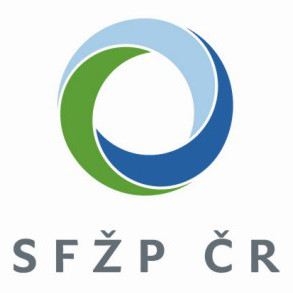 	Doklad	OBJ100 - 344	Číslo objednávky	2016-1-344	ODBĚRATEL	- fakturační adresa	DODAVATEL	Státní fond životního prostředí České republiky	ABF, a.s.		Mimoňská 645	Kaplanova 1931/1	19000 Praha 9	148 00  Praha 11		IČ	00020729	Nejsme plátci DPH !!!	IČ	63080575	DIČ	CZ63080575	Typ	Státní fond ze zákona	Datum vystavení	26.10.2016	Číslo jednací	SFZP 115182/2016	ODBĚRATEL	- dodací adresa	Smlouva	Státní fond životního prostředí České republiky	Požadujeme :		Termín dodání	Olbrachtova 2006/9	Způsob dopravy	Převodem	Splatnost faktury	30	dnů	Položka	MJ	Množství MJ	Cena/MJ	Cena celkem	Objednáváme u Vás krytou výstavní plochu tvaru U o půdorysu 7 x 8 metrů (56 m2) v hale číslo 5 na veletrhu nízkoenergetických, pasivních a	nulových staveb FOR PASIV 2017 v termínu 9. - 11. 2. 2017 v ceně 1 350 Kč za m2 bez DPH.	Registrační poplatek vystavovatele 1 500 Kč bez DPH.	Povinné pojištění vystavovatele 800 Kč bez DPH.	Cena celkem 77 900 Kč bez DPH, tj. 94 259 Kč včetně DPH 21 %.	Do faktury prosím uvést text: Bude hrazeno z projektu Komunikace pro SFŽP ČR, ORG-RS 6312H-5169.	Výstavní plocha FOR PASIV 2017 - NZÚ	1.00	94 259.00	Vyřizuje	Přibližná celková cena	Kč	Michaela Pulchartová	E-mail: michaela.pulchartova@sfzp.cz	Valdman Petr, Ing.	ředitel SFŽP ČR	Objednatel dle zákona č. 340/2015 Sb., o registru smluv, zveřejní tuto objednávku v ISRS.	Fakturu s přiloženou kopií naší objednávky a jejich příloh, vybavenou předepsanými náležitostmi zašlete v době stanovené platnou vyhláškou. Na	dodacím listě a faktuře uvádějte číslo a datum naší objednávky a ve smyslu zákona č. 89/2012 Sb., občanský zákoník a zák. č. 90/2012 Sb., o	obchodních korporacích, též údaje o firmě vč. čísla spisové značky obchodního rejstříku či jiné evidence. SFŽP ČR není plátcem DPH. Pro formální	náležitosti faktury uveďte jednotkovou cenu každé položky včetně DPH, jinak nebude faktura akceptována.